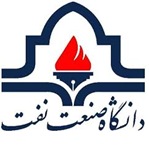 بسمه تعالیفرم پيشنهادی موضوع پايان نامهتحصيلات تکميلی دانشگاه صنعت نفت1- مشخصات دانشجو و سوابق تحصيلی: نام و نام خانوادگی:            شماره دانشجوئی:               دانشکده:     رشته :         گرایش:           سال ورود: دانشگاه محل اخذ کارشناسی:              رشته تحصيلی کارشناسی:                        معدل کارشناسی:  تعداد واحد گذرانده تاکنون:                                                معدل کل ترمهای گذرانده:آدرس محل سکونت : تلفن تماس : 2- عنوان پايان نامه : فارسی: لاتین:3- مشخصات استاد راهنما اول: نام و نام خانوادگی                                                    تخصص اصلی: آخرین مدرک تحصيلی:                                     سال و محل اخذ مدرک تحصيلی: رتبه دانشگاهی :                                             محل خدمت:سنوات تدريس در دوره کارشناسی ارشد:                              سنوات تدریس در دوره دکتری: تعداد پايان نامههای راهنمائی شده:                                    کارشناسی ارشد:                          دکتری:تعداد پايان نامه های در دست راهنمائی :                              کارشناسی ارشد:                         دکتری:آدرس محل سکونت :تلفن تماس : 4- مشخصات استاد راهنما دوم: نام و نام خانوادگی                                                    تخصص اصلی: آخرین مدرک تحصيلی:                                     سال و محل اخذ مدرک تحصيلی: رتبه دانشگاهی :                                             محل خدمت:سنوات تدريس در دوره کارشناسی ارشد:                              سنوات تدریس در دوره دکتری: تعداد پايان نامههای راهنمائی شده:                                    کارشناسی ارشد:                          دکتری:تعداد پايان نامه های در دست راهنمائی :                              کارشناسی ارشد:                         دکتری:آدرس محل سکونت :تلفن تماس :4- مشخصات استاد مشاور دانشگاهی : نام و نام خانوادگی :                                                          تخصص اصلی:  آخرين مدرک تحصيلی:                                                     سال و محل اخذ مدرک تحصيلی: رتبه دانشگاهی :                                                              محل خدمت: آدرس محل سکونت : تلفن تماس : 5- مشخصات استاد مشاور صنعتی : نام و نام خانوادگی :                                                          تخصص اصلی:  آخرين مدرک تحصيلی:                                                     سال و محل اخذ مدرک تحصيلی: رتبه دانشگاهی :                                                              محل خدمت: آدرس محل سکونت : تلفن تماس : 6- اطلاعات تکميلی مربوط به پايان نامه : 1-6- نوع تحقیق : بنيادی                   نظری                        کاربردی توسعه ای                         عملی 2-6- تعداد واحد پایان نامه : 3-6- مدت اجرا : 4-6- تعریف مسأله و بيان نکات اصلی تحقيق: فارسی : لاتين : 5-6- فرضیات : 6-6- هدفها : 7-6- لوازم و تجهیزات مورد نياز : 8-6- آیا نیاز به حمایتهای داخلی دانشگاه می باشد؟ در صورت نیاز لیست تجهیزات مورد نیاز : 9-6- روش و مراحل انجام تحقیق :10-6- سابقه علمی پژوهش انجام شده مرتبط با موضوع پروژه در داخل یا خارج از کشور: (آیا در داخل برای اولین بار است؟ آیا ادامه پروژه ای دیگر است؟ و ... 11-6- مشخصات چند مرجع علمی مهم در زمينه تحقيق مورد نظر:12-6- توجیه کاربردی و توسعهای بودن پایان نامهضرورت تحقیق از منظر کاربرد در صنعت نفت، گاز و پتروشیمی (بیان حداقل یک پارگراف):اهداف صنعتی پایاننامه (ذکر حداقل 3 مورد الزامیست):(1) (2)(3)شرکتهای هدف در صنایع نفت، گاز و پتروشیمی (با بیان مصداق صنعتی مربوطه):  اعلام نظر گروه آموزشی :  مورد تایید است.                                                          مورد تایید نمی باشد. مشروط بر رفع ایراد مذکور در ذیل قابل بررسی مجدد است. امضاء مدیر گروه آموزشی نظرات کمیته تحصیلات تکمیلی در خصوص موضوع پیشنهادی موافقت                                                  مخالفت نیاز به اصلاحات امضاء نماینده کمیته :                                                                                             تاریخ: 